Thurston County Superior Court, Washington State, Cause No. 11-2-01209-1ការយកចិត្តទុកដាក់: ប្រសិនបើអ្នក ឬសមាជិកគ្រួសារដែលទទួលការថែទាំផ្ទាល់ខ្លួនដែលផ្តល់មូលនិធិជា 
MEDICAID លើកុមារឬអ្នកគឺជាអ្នកផ្តល់សេវាឯកជននៃការថែរក្សាផ្ទាល់ខ្លួនដែលផ្តល់មូលនិធិជា MEDICAID អោ យកុមារដែលអ្នកបានរស់នៅជាមួយ កិច្ចព្រមព្រៀងដំណោះស្រាយដែលបានស្នើឡើងអាចប៉ះពាល់ដល់សិទ្ធិ 
របស់អ្នក។តុលាការបានអនុញ្ញាតការជូនដំណឹងនេះ។ នេះមិនមែនជាការឃោសនាពីមេធាវីឡើយ។M.T.E. et al., v. Wash. Dep’t of Soc. & Health Servs. គឺជាករណីបណ្តឹងតំណាងដែលក្នុងនោះអ្នកទទួល 
បាន Medicaid កុមារនិងអ្នកផ្តល់សេវាបុគ្គលនៃការថែទាំផ្ទាល់ខ្លួន Medicaid ដែលបានផ្តល់មូលនិធិដោយ បានប្តឹងនាយកដ្ឋានសេវាសង្គមនិងសុខភាពរដ្ឋវ៉ាស៊ីនតោន (DSHS) នៅលើ WAC 388-106-0213, ដែល បានសំដៅនៅទីនេះថាជា “វិធានការវាយតំលៃរបស់កុមារ” ឬ “វិធាន” ។  វិធាននេះបានដាក់ចាប់ពីថ្ងៃទី 
1 ខែកក្កដាឆ្នាំ 2005 រហូតដល់ថ្ងៃទី 30 ខែវិច្ឆិកាឆ្នាំ 2011។ តុលាការកំពូលរដ្ឋវ៉ាស៊ីនតោនបានកំណត់ថា វិធាននេះគឺមិនត្រឹមត្រូវ។នៅក្នុងខែតុលាឆ្នាំ 2015 ភាគីនានានៅក្នុង M.T.E. បានឈានដល់ការទូទាត់។ DSHS បានយល់ព្រមក្នុង ការផ្តល់មូលនិធិការទូទាត់ $4,000,000 ចេញពីអ្វីដែលការប្តឹងនឹងត្រូវបានបង់សម្រាប់(1) ការចំណាយពី ហោប៉ៅសម្រាប់សេវាកម្ម MPC ដែលត្រូវបានរ៉ាប់រងប៉ុន្តែសម្រាប់កម្មវិធីនៃវិធាន និង(2) ការងារមិនបាន ប្រាក់ខែបានប្រព្រឹត្តឡើងដោយអ្នកផ្តល់សេវាជាបុគ្គលដែលបានរស់នៅជាមួយអតិថិជន Medicaid កុមារ របស់ពួកគេ ដែលត្រូវបានរ៉ាប់រងប៉ុន្តែសម្រាប់កម្មវិធីនៃវិធាននេះ។  តុលាការកំពូលខោនធី Thurston បានអនុម័តជាដំបូងកិច្ចព្រមព្រៀងដំណោះស្រាយដែលបានស្នើឡើ 
ង។ សេចក្តីជូនដំណឹងនេះត្រូវបានបញ្ជាឱ្យពន្យល់ពីសិទ្ធិស្របច្បាប់របស់អ្នក។Если Вы желаете прочитать это извещение на русском языке, пожалуйста, посетите [website].如果您想閱讀中文的本通知書, 請前往網站 [website].Nếu quý vị muốn đọc thông báo này bằng tiếng Việt Nam, xin đến [website].이 통지서를 한국어로 읽으시기 원할 경우는 [website]을 방문하십시오.Haddii aad jeclaan lahayd inaad akhrido ogeysiiskan oo Somali ah, fadlan tag [website].ប្រសិនបើអ្នកចង់អានសេចក្តីជូនដំណឹងនេះជាភាសាខ្មែរ សូមទៅកាន់ [website]។Si desea leer esta notificación en español, por favor diríjase a [website].Nếu quý vị muốn đọc thông báo này bằng tiếng Việt Nam, xin đến [website].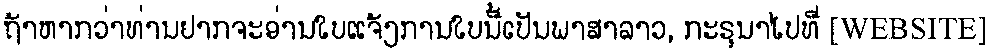 សំណួរ​ដែល​សួរ​ញឹកញាប់1.  ហេតុអ្វីបានជាខ្ញុំទទួលបានសេចក្តីជូនដំណឹងនេះ?អ្នកបានទទួលសេចក្តីជូនដំណឹងនេះដោយសារតែ DSHS បានកំណត់ថាអ្នកឬសមាជិកគ្រួសាររបស់អ្នកអាច ជាសមាជិកមួយនៃក្រុមថ្នាក់ទាំងពីរដូចខាងក្រោម: ក្រុមថ្នាក់អ្នកទទួលការទូទាត់បុគ្គលទាំងអស់ដែលអំឡុងរយៈពេលថ្នាក់រៀន:  (1) បានជាអ្នកទទួលបានសេវាកម្មសេវាថែទាំ ផ្ទាល់ខ្លួន Medicaid ដែលបានផ្តល់មូលនិធិ; (2) បានមានសេវាថែទាំផ្ទាល់ខ្លួនវេជ្ជសាស្ត្រ Medicaidដែលបានផ្តល់មូលនិធិរបស់ពួកគេត្រូវបានកំណត់ដោយកម្មវិធីនៃអតីត WAC 388-
106-0213; និង (3) ដែលបានបង់ចេញពីហោប៉ៅសម្រាប់សេវាកម្មថែទាំផ្ទាល់ខ្លួនបន្ថែមទៀត ក្នុងអំឡុងពេលខែណាមួយនៅក្នុងរយៈពេលថ្នាក់រៀន។ ក្រុមថ្នាក់អ្នកផ្ដល់សេវាការទូទាត់បុគ្គលទាំងអស់ដែលអំឡុងរយៈពេលថ្នាក់រៀន:  (1) បានត្រូវបានអនុញ្ញាតដោយ DSHS ដើម្បីផ្ត ល់សេវាកម្មថែទាំផ្ទាល់ខ្លួនដល់បុគ្គលដែលចំនួនម៉ោងសេវាកម្មការថែទាំផ្ទាល់ខ្លួនបានត្រូវបាន កំណត់ដោយកម្មវិធីនៃអតីតWAC 388-106-0213; (2) បានរស់នៅជាមួយបុគ្គលទាំងនោះក្នុង អំឡុងខែនោះ; និង (3) បានផ្តល់សេវាថែទាំផ្ទាល់ខ្លួនគ្មានប្រាក់ខែដែលបានលើសកម្រិតចំនួន នៃការផ្តល់សេវាថែទាំផ្ទាល់ខ្លួនដែលបានអនុញ្ញាតដោយ DSHS អំឡុងពេលខែនោះ។រយៈពេលថ្នាក់រៀនដូចដែលបានប្រើក្នុងនិយមន័យនេះមានន័យថាថ្ងៃទី 1 ខែកក្កដាឆ្នាំ 2005 រហូតដល់ថ្ងៃទី 30 ខែវិច្ឆិកាឆ្នាំ 2011 ។  2.  តើបណ្តឹងនេះគឺអំពីអ្វី?បណ្តឹងនេះត្រូវបាននាំយកមកដោយបុគ្គលពីរនាក់ដែលបានចោទប្រកាន់ថា DSHS បានអនុវត្តមិនត្រឹម 
ត្រូវនូវ WAC 388-106-0213 វិធានការវាយតំលៃរបស់កុមារ។  ពួកគេបានចោទប្រកាន់ថាកម្មវិធីដែលមិន ត្រឹមត្រូវនៃវិធាននេះបណ្តាលឱ្យសមាជិកនៃក្រុមអ្នកទទួលការទូទាត់ បង់ប្រាក់ចេញពីហោប៉ៅសម្រាប់ សេវាកម្មថែទាំផ្ទាល់ខ្លួនចាំបាច់។  ពួកគេបានចោទប្រកាន់ផងដែរថាវិធានបានតម្រូវអោយសមាជិកនៃ ក្រុមអ្នកផ្ដល់សេវាការទូទាត់ដោយមិនត្រឹមត្រូវទៅធ្វើការដោយគ្មានប្រាក់ខែដើម្បីបំពេញតាមតម្រូវ ការថែទាំផ្ទាល់ខ្លួនរបស់អ្នកទទួលបាន Medicaid កុមារដែលពួកគេបានរស់នៅជាមួយ។  ជាសំណង ពួកគេ បានចោទប្រកាន់ថាដោយអនុលោមតាមក្រម RCW 74.04.080 និងក្រម RCW 34.05.574 ក្រុមអ្នកទទួលការ ទូទាត់ត្រូវបានមានសិទ្ធិទទួលបានផលប្រយោជន៍ត្រឡប់មកវិញពីអតីតកាលទៅកាលបរិច្ឆេទដែល វិធានការវាយតំលៃកុមារត្រូវបានអនុវត្តជាលើកដំបូង។  ពួកគេបានចោទប្រកាន់ផងដែរថា DSHS បាន រំលោភកិច្ចសន្យារបស់ខ្លួន ជាមួយនឹងក្រុមអ្នកផ្តល់ការទូទាត់ដោយការអនុវត្តន៍វិធានមិនបានការ ដូចថា អ្នកផ្តល់សេវាទាំងនោះត្រូវបានមានសិទ្ធិទទួលបានការទូទាត់សម្រាប់ការងារបានប្រព្រឹត្តិដែលគ្មានប្រាក់ 
ខែ ដែលគួរនឹងត្រូវបានបង់ ប៉ុន្តែសម្រាប់កម្មវិធីនៃវិធាននេះ។ DSHS បដិសេធពាក្យបណ្តឹងទាំងអស់។3.  តើអ្វីជាវិធានការក្រុមថ្នាក់មួយ និងអ្នកណាដែលត្រូវបានពាក់ព័ន្ធ?នៅក្នុងការប្ដឹងសកម្មភាពក្រុមមួយ មនុស្សម្នាក់ឬច្រើននាក់ ("តំណាងក្រុម") ប្តឹងក្នុងនាមនៃមនុស្សផ្សេង ទៀតដែលមានពាក្យបណ្តឹងស្រដៀងគ្នា។ ប្រជាជនរួមគ្នាគឺជា "ក្រុម" ឬ "សមាជិកក្រុម។ " ទាំងអស់នៃ សមាជិកក្រុមត្រូវបានគេហៅភាគីដើមចោទ។ តុលាការមួយដោះស្រាយបញ្ហានេះសម្រាប់មនុស្សគ្រប់គ្នា នៅក្នុងក្រុមលើកលែងតែសម្រាប់មនុស្សទាំងនោះដែលបានជ្រើសដកខ្លួនចេញពីក្រុមនេះ។ ក្នុងករណី 
នេះ M.T.E. ដែលជាអ្នកទទួលបាន Medicaid កុមារ និង Sheryl Wagner ដែលជាអ្នកផ្តល់សេវាបុគ្គល គឺជា តំណាងក្រុម។ នាយកដ្ឋានសេវាសង្គមនិងសុខភាពគឺជាចុងចោទ។  4.  តើកិច្ចព្រមព្រៀងដំណោះស្រាយដែលបានស្នើឡើងផ្តល់អ្វីខ្លះ?  ចំណុចសំខាន់នៃកិច្ចព្រមព្រៀងដំណោះស្រាយដែលបានស្នើឡើងមានរៀបរាប់ដូចខាងក្រោម។ អ្នក អាចពិនិត្យលើកិច្ចព្រមព្រៀងទាំងមូលដែលមាននៅ www.sylaw.com/MTEsettlement។ កិច្ចព្រមព្រៀង នេះនឹងមានប្រសិទ្ធភាពបើតុលាការអនុម័តកិច្ចព្រមព្រៀងបន្ទាប់ពីសវនាការចុងក្រោយនេះ។• មូលនិធិការទូទាត់ $4,000,000កិច្ចព្រមព្រៀងនឹងផ្តល់ឱ្យមូលនិធិការទូទាត់ $4,000,000 ដើម្បីបង់ប្រាក់សម្រាប់បណ្តឹងបានដាក់ពាក្យ ដោយសមាជិកក្រុមអ្នកទទួលការទូទាត់និងសមាជិកក្រុមអ្នកផ្គត់ផ្គង់ការទូទាត់ ថ្លៃសេវាមេធាវី ការ ចំណាយលើវិវាទ ការបង់ប្រាក់សម្រាប់ពាក្យបណ្តឹជម្លោះដែលអាចកើតមានទាំងអស់ទាក់ទងនឹងអនុ សញ្ញាការតវ៉ារួមនៅមានប្រសិទ្ធិភាពក្នុងអំឡុងរយៈពេលក្រុម ការចំណាយលើការរដ្ឋបាលបណ្តឹងនិង ការទទួលបានការចូលរួមចំណែកជាករណី។• ដំណើរការពាក្យបណ្តឹងសម្រាប់សមាជិកក្រុមអ្នកទទួលសមាជិកក្រុមអ្នកទទួលការទូទាត់ នៅក្នុងនាមផ្ទាល់របស់គាត់ឬរបស់នាងឬតាមរយៈឪពុកម្តាយនិង/ឬ អាណាព្យាបាលស្របច្បាប់របស់ខ្លួននឹងមានសិទ្ធិសម្រាប់ការបង់ប្រាក់ពីមូលនិធិដំណោះស្រាយ ដោយដាក់ស្នើសំណុំបែបបទពាក្យបណ្តឹងមួយ (រួមបញ្ចូលជាមួយនឹងការណែនាំជាផ្នែកមួយនៃសេចក្តី ជូនដំណឹងនេះ) ដែលបានបញ្ជាក់ធាតុចំនួនបួនដូចតទៅ:អ្នកទទួលបានទទួលបានសេវាថែទាំផ្ទាល់ខ្លួន Medicaid ដែលត្រូវបានផ្តល់មូលនិធិ និងមាន អាយុក្រោម 18 ឆ្នាំនៅពេលដែលការផ្តល់សេវានេះត្រូវបានផ្តល់ជូន។អ្នកទទួលបានទទួលសេវាថែទាំផ្ទាល់ខ្លួននៅក្នុងកម្រិតលើសពីចំនួនដែល DSHS បាន អនុញ្ញាតក្នុងអំឡុងរយៈពេលថ្នាក់រៀន (ថ្ងៃទី 1 ខែកក្កដាឆ្នាំ 2005 រហូតដល់ថ្ងៃទី 30 ខែវិច្ឆិកា 
ឆ្នាំ 2011)។ឈ្មោះរបស់អ្នកផ្តល់សេវានៃសេវាថែទាំផ្ទាល់ខ្លួននិងចំនួននិងកាលបរិច្ឆេទនៃសេវាថែទាំផ្ទាល់ 
ខ្លួន (ខែ / ឆ្នាំ) និងការចំណាយចេញពីហោប៉ៅផ្សារភ្ជាប់ជាមួយនឹងសេវាថែទាំផ្ទាល់ខ្លួនទាំងនោះ។ពាក្យបណ្តឹងត្រូវតែត្រូវបានចងក្រងជាឯកសារជាមួយភស្តុតាងនៃការទូទាត់ឬកាតព្វកិច្ច ដូចជា (ប៉ុន្តែមិន បានកំណត់ចំពោះ) សែកដែលបានលុបចោល របាយការណ៍គណនីកាតឥណទាន របាយការណ៍គណនី ពិនិត្យ សៀវភៅបញ្ជីរអ្នកផ្តល់សេវាឬលិខិតដែលបានចុះហត្ថលេខាពីអ្នកផ្តល់សេវាឬនិយោជករបស់អ្នក ផ្ដល់សេវាដែលបានចងក្រងឯកសារចំនួនទឹកប្រាក់ដែលបានបង់ឬត្រូវបង់ (ជាយូរដូចដែលលិខិតភ្ជាប់ យ៉ាងច្បាស់ការទូទាត់ជាមួយកាលបរិច្ឆេទសេវាថែទាំផ្ទាល់ខ្លួនដោយយ៉ាងហោចណាស់ ខែ/ឆ្នាំ) ។ អ្នក ទទួលផងដែរត្រូវតែអនុញ្ញាតឱ្យអ្នកគ្រប់គ្រងពាក្យបណ្តឹងទទួលបាននូវព័ត៌ចាំបាច់ណាមួយពី DSHS និង/ ឬអ្នកផ្តល់សេវាថែទាំផ្ទាល់ខ្លួនដែលបានកំណត់ដើម្បីបញ្ជាក់ពីការបញ្ជាក់របស់អ្នកទទួលនិងឯកសារ។ ចំណាំ: សំណងគឺអាចប្រើបានសម្រាប់តែការទូទាត់ដែលបានធ្វើឡើងដើម្បីរ៉ាប់រងភាពខុសគ្នារវាងម៉ោង ដែលបានអនុញ្ញាតនិងម៉ោងមូលដ្ឋានរបស់អ្នកទាមទារសំណងនៅពេលនៃការទូទាត់។ សូមមើល WAC 
388-106-0125 សម្រាប់ការពន្យល់ម៉ោងមូលដ្ឋាន និងក្រុមចំណាត់ថ្នាក់។• ដំណើរការបណ្តឹងសម្រាប់សមាជិកក្រុមអ្នកផ្ដល់សេវាសមាជិកក្រុមអ្នកផ្ដល់សេវាការទូទាត់នឹងមានសិទ្ធិសម្រាប់ការបង់ប្រាក់ពីមូលនិធិដំណោះស្រាយ ដោយដាក់ស្នើសំណុំបែបបទពាក្យបណ្តឹងមួយ (រួមបញ្ចូលជាមួយនឹង ការណែនាំ ជាផ្នែកមួយនៃសេច ក្តីជូនដំណឹងនេះ) ដែលបញ្ជាក់ធាតុចំនួនបួនដូចតទៅ:អ្នកផ្ដល់សេវាគឺជាអ្នកផ្តល់សេវាបុគ្គលដែលមានលក្ខណៈសម្បត្តិគ្រប់គ្រាន់ដែលបានរស់នៅ ជាមួយនិងបានផ្តល់សេវាដល់ អ្នកទទួលសេវាថែទាំផ្ទាល់ខ្លួនដែលត្រូវបានផ្តល់មូលនិធិដោយ Medicaid ដែលបានស្ថិតនៅអាយុក្រោម 18 ឆ្នាំនៅពេលដែលការផ្តល់សេវានេះបានត្រូវបានផ្ត ល់ជូន។អ្នកផ្ដល់សេវាបានផ្តល់សេវាថែទាំផ្ទាល់ខ្លួននៅក្នុងកម្រិតលើសពីចំនួនដែល DSHS បាន អនុញ្ញាតក្នុងអំឡុងរយៈពេលថ្នាក់រៀន  (ថ្ងៃទី 1 ខែកក្កដាឆ្នាំ 2005 រហូតដល់ថ្ងៃទី 30 ខែវិច្ឆិកា 
ឆ្នាំ 2011)។ កាលបរិច្ឆេទ (ខែ/ឆ្នាំ) ដែលសេវាកម្មថែទាំផ្ទាល់ខ្លួននៅក្នុងកម្រិតលើសពីចំនួនដែលបាន អនុញ្ញាតបានត្រូវបានផ្តល់។ និងអ្នកផ្ដល់សេវាមិនបានត្រូវបានបង់ប្រាក់សម្រាប់សេវាកម្មទាំងនោះ។អ្នកផ្ដល់សេវាក៏ត្រូវតែអនុញ្ញាតឱ្យអ្នកគ្រប់គ្រងពាក្យបណ្តឹងទទួលបាននូវព័ត៌មានចាំបាច់ណាមួយពី 
DSHS និង/ឬដែលជាប់ពាក់ព័ន្ធអ្នកទទួលការថែទាំផ្ទាល់ខ្លួន Medicaid ដែលត្រូវបានផ្តល់មូលនិធិដើម្បី បញ្ជាក់ពីការបញ្ជាក់របស់អ្នកផ្ដល់សេវា។ ពាក្យបណ្តឹងអ្នកផ្តល់សេវាដែលមានសុពលភាពទាំងអស់ នឹងត្រូវបានផ្តល់សំណងនៅក្នុងចំនួនទឹកប្រាក់"លិខិតប្រគល់សិទ្ធិ" ក្នុងមួយខែ $450 ក្នុងមួយខែ លុះ ត្រាតែមានថវិកាមិនគ្រប់គ្រាន់ដើម្បីបង់ការប្តឹងទាមទារនីមួយៗ 100% ។  អ្នកគ្រប់គ្រងពាក្យបណ្តឹងនឹងពិនិត្យពាក្យបណ្តឹងដើម្បីបញ្ជាក់ថាធាតុចាំបាច់ទាំងបួនគឺមានវត្តមាននៅ ក្នុងទម្រង់ជាពាក្យបណ្តឹងដែលពាក់ព័ន្ធនិងថាឯកសារដែលបានដាក់គាំទ្រដល់បរិមាណដែលបាន អះអាងថា។ អ្នកគ្រប់គ្រងផ្នែកបណ្តឹងទាមទារសំណងនឹងបញ្ជាក់ថាអ្នកផ្ដល់សេវាគឺនៅក្នុងបញ្ជីដែល បានផ្តល់ដោយ DSHS នៃសមាជិកក្រុមដំណោះស្រាយដែលអាចមានក្នុងអំឡុងពេលនៃពាក្យបណ្តឹង នេះហើយនិងផលបូកដែលបានអះអាងនោះមិនមានស្ទួន។  អ្នកគ្រប់គ្រងពាក្យបណ្តឹងទាមទារសំណងត្រូវតែផ្តល់អោយអ្នកទាមទារសំណងនូវទម្រង់បែបបទ ពាក្យបណ្តឹងដែលខ្វះនូវឱកាសដើម្បីដោះស្រាយបញ្ហាណាមួយឡើយ។ មេធាវីការពារក្រុមអាចជួយ អ្នកទាមទារសំណងដោយមានការកែតម្រូវបញ្ហាណាមួយជាមួយនឹងពាក្យបណ្តឹងរបស់ខ្លួន។    • ចំនួនទឹកប្រាក់ការទូទាត់កិច្ចព្រមព្រៀងការតវ៉ារួមកិច្ចព្រមព្រៀងដំណោះស្រាយដែលស្នើរួមបញ្ចូលឧបសម្ព័ន្ធ A ដែលមានកិច្ចព្រមព្រៀងដោយឡែក 
រវាង ចុងចោទ សហភាពអន្តរជាតិបុគ្គលិកសេវាកម្ម ("SEIU") 775 ការជឿទុកចិត្តប្រយោជន៍សុខភាព 
SEIU Healthcare NW ("HBT") និងភាពជាដៃគូបណ្តុះបណ្តាល SEIU Healthcare NW ("TP") សំដៅដល់ "ការទូទាត់ CBA "។ ក្រោមការទូទាត់CBA SEIU 775 នឹងទទួលបាន $ 115,000 HBT នឹងទទួលបាន 
$30,000 និង TP នឹងទទួលបាន $ 5,000 ពីមូលនិធិដំណោះស្រាយនេះជាថ្នូរនឹងការចេញផ្សាយនៃពាក្យ បណ្តឹងដែលអាចមានមួយចំនួនប្រឆាំងនឹងចុងចោទ។  • ថ្លៃឈ្នួលមេធាវី ការចំណាយលើវិវាទនិងការចំណាយលើរដ្ឋបាលពាក្យបណ្តឹងនៅក្រោមកិច្ចព្រមព្រៀងដំណោះស្រាយដែលស្នើ មេធាវីការពារក្រុមនឹងត្រូវអនុវត្តចំពោះថ្លៃសេវា មេធាវីរបស់ពួកគេពីមូលនិធិការទូទាត់ដោយផ្អែកលើអត្រាតាមម៉ោងធម្មតារបស់ពួកគេនិងលើម៉ោង បានចំណាយលើវិវាទ។ លើសពីនេះទៀតការចំណាយលើវិវាទ (ប្រាក់មេធាវីការពារក្រុមដែលបានបង់  ប្រាក់ចេញពីហោប៉ៅក្នុងនាមថ្នាក់) ហើយនិងសម្រាប់ថ្លៃចំណាយរដ្ឋបាលពាក្យបណ្តឹងនឹងត្រូវបានស្នើ សុំត្រូវបង់ពីមូលនិធិដំណោះស្រាយ។ ថ្លៃឈ្នួលរបស់មេធាវីមេធាវីការពារក្រុម ការចំណាយលើវិវាទ និងការចំណាយរដ្ឋបាលពាក្យបណ្តឹងគឺជាប្រធានបទដើម្បីពិនិត្យឡើងវិញនិងត្រូវតែត្រូវបានអនុម័ត ដោយតុលាការ។  • ការទទួលបានចំណែកសំណុំរឿងការទទួលបានចំណែកសំណុំរឿងរហូតដល់ទៅ $25,000 សម្រាប់តំណាងក្រុមនីមួយៗ (M.T.E និង លោកស្រី Sheryl Wagner Houlihan) សម្រាប់ការសរុបចំនួនមិនលើសពី $ 50,000 នឹងត្រូវបានស្នើពីមូល និធិដំណោះស្រាយ។ តុលាការត្រូវតែអនុម័តការទទួលបានចំណែកសំណុំរឿង។• មូលនិធិមិនគ្រប់គ្រាន់ឬមូលនិធិដែលលើសកម្រិតប្រសិនបើ បន្ទាប់ពីការទូទាត់នៃចំនួនទឹកប្រាក់ការទូទាត់កិច្ចព្រមព្រៀងការតវ៉ារួម ថ្លៃឈ្នួលមេធាវី ការ ទទួលបានចំនែកករណី ការចំណាយលើវិវាទនិងការចំណាយរដ្ឋបាលលើបណ្តឹង មានថវិកាមិនគ្រប់ គ្រាន់ដើម្បីបង់ 100% នៃពាក្យបណ្តឹងទាមទារដែលមានសុពលភាពទាំងអស់ បន្ទាប់មកពាក្យបណ្តឹង ដែលមានសុពលភាពទាំងអស់ដោយរួមមានពាក្យបណ្តឹងទាំងអ្នកទទួលនិងអ្នកផ្គត់ផ្គង់នឹងត្រូវបាន សងនៅលើការចែកចាយ (ភាគរយ)តាមសមាមាត្រនៃចំនួនពាក្យបណ្តឹងទាមទាររបស់ពួកគេដែល បានអនុម័ត។  បន្ទាប់ពីការទូទាត់នៃចំនួនទឹកប្រាក់ការទូទាត់កិច្ចព្រមព្រៀងការតវ៉ារួម ថ្លៃឈ្នួលមេធាវី ការទទួលបាន ចំនែកករណី ការចំណាយលើវិវាទនិងការចំណាយរដ្ឋបាលលើបណ្តឹងនិងបណ្តឹងដែលមានសុពល ភាពទាំងអស់ 100% ប្រសិនបើមានមូលនិធិច្រើនពេកនៅក្នុងមូលនិធិការទុកចិត្តការទូទាត់បន្ទាប់មក មូលនិធិដែលលើសទាំងនោះនឹងត្រូវបានត្រឡប់ទៅរដ្ឋវ៉ាស៊ីនតោន។    5.  តើនៅពេលណាដែលមូលនិធិដំណោះស្រាយនឹងអាចរកបាន?តុលាការទីបំផុតត្រូវតែអនុម័តកិច្ចព្រមព្រៀងដំណោះស្រាយដែលបានស្នើឡើងហើយប្រសិនបើ សមាជិកក្រុមណាមួយប្តឹងឧទ្ធរណ៍ ការវិនិច្ឆ័យចុងក្រោយនៃការបណ្តឹងឧទ្ធរណ៍ណាមួយត្រូវតែត្រូវបាន ធ្វើឡើងមុនពេលដែលមូលនិធិនេះគឺអាចរកបាន។6.  តើខ្ញុំត្រូវឆ្លើយតបទៅនឹងកិច្ចព្រមព្រៀងដំណោះស្រាយដែលបានស្នើឡើងដោយរបៀបណា?• លោកអ្នកអាចដាក់ពាក្យណ្តឹងទាមទារសំណងដូចដែលបានរៀបរាប់ខាងលើអ្នកអាចដាក់ពាក្យបណ្តឹងប្រសិនបើអ្នកជាសមាជិកនៃក្រុមអ្នកទទួល ការទូទាត់ឬក្រុមអ្នកផ្ដល់សេវាការទូទាត់។ ពាក្យបណ្តឹងត្រូវតែបានទទួលបានដោយអ្នកគ្រប់គ្រងពាក្យ បណ្តឹងត្រឹម 04/20/2016។  សូមធ្វើតាមការណែនាំនៅជាមួយសំណុំបែបបទពាក្យបណ្តឹងដែល បានភ្ជាប់មកជាមួយដើម្បីដាក់ពាក្យបណ្តឹងរបស់អ្នក។ ទម្រង់បែបបទពាក្យបណ្តឹងបន្ថែមអាចត្រូវបាន ទាញយកពី www.symslaw.com/MTEsettlement។• អ្នកអាចមិនរាប់បញ្ចូលខ្លួនឯងឬអ្នកនូវក្នុងបន្ទុករបស់អ្នក (ចាកចេញ)ប្រសិនបើអ្នកចង់ដកខ្លួនឯង ឬអ្នកនៅក្នុងបន្ទុករបស់អ្នកពីក្រុម អ្នកត្រូវតែសរសេរលិខិតបញ្ជាក់ថាអ្នក ចង់ឱ្យត្រូវបានគេដកចេញឬផ្ញើទម្រង់ដកខ្លួនចេញដែលបានភ្ជាប់មកជាមួយឬទម្រង់ "ដកចេញ" មួ 
យ។ លិខិតឬសំណុំបែបបទរបស់អ្នកត្រូវតែត្រូវបានវាយត្រាលើសំបុត្រត្រឹម 04/20/2016 និងផ្ញើទៅ:MTE v. Washington DSHS Settlement AdministratorP.O. Box 3266Portland, OR 97208 - 3266ប្រសិនបើចាកចេញពីក្រុមមួយ អ្នកនឹងមិនត្រូវបានផ្តល់សិទ្ធិដើម្បីធ្វើការប្តឹងតវ៉ាឬទទួលបានការ ទូទាត់ប្រសិនបើកិច្ចព្រមព្រៀងដំណោះស្រាយដែលបានស្នើឡើងត្រូវបានអនុម័ត។ ទោះជាយ៉ាង ណាក្តីអ្នកនឹងរក្សាទុកសិទ្ធិណាមួយដែលអ្នកអាចមានដើម្បីបន្តការប្តឹងជាបុគ្គលម្នាក់សម្រាប់ផល ប្រយោជន៍ ឬការរំលោភបំពាននៃការខូចខាតកិច្ចសន្យាប្រឆាំងនឹង DSHS ទាក់ទងនឹងកម្មវិធីរបស់ខ្លួន 
នៃ WAC 388-106-0213 វិធានការវាយតំលៃរបស់កុមារ។ ប្រសិនបើអ្នកជឿថាអ្នកមានការប្តឹងទាមទារ បែបនេះអ្នកប្រហែលជាចង់ទៅពិគ្រោះជាមួយមេធាវីជាម្នាក់។ អ្នកគួរពិគ្រោះជាមួយមេធាវីពាក់ព័ន្ធ អំពីអាជ្ញាយុកាល។•  អ្នកអាចអធិប្បាយនៅលើការជំទាស់ ឬគាំទ្រដល់កិច្ចព្រមព្រៀងដំណោះស្រាយដែលបានស្នើតុលាការនឹងបើកសវនាការចុងក្រោយលើកិច្ចព្រមព្រៀងដំណោះស្រាយដែលបានស្នើនៅ 05/20/2016 នៅ 9:00 am, តុលាការខោនធី Thurston (County Courthouse), 2000 Lakeridge Drive SW, Room 204, Olympia, WA 98502។អ្នកមិនត្រូវបានតម្រូវឱ្យចូលរួមក្នុងសវនាការហើយអ្នកមិនត្រូវបានតម្រូវឱ្យមានវត្តមានដើម្បីដាក់ជូន មតិយោបល់សម្រាប់ពិចារណា។ មតិយោបល់ទាំងអស់នៅលើកិច្ចព្រមព្រៀងដំណោះស្រាយដែល បានស្នើ, ទោះជាយ៉ាងណាអាចត្រូវបានប្រគល់ជូនជាមុននិងជាលាយលក្ខណ៍អក្សរទៅតុលាការ។អ្នកអាចចូលរួមសវនាការបានហើយអ្នកអាចនាំមកនូវការតំណាងផ្លូវច្បាប់ប្រសិនបើអ្នកចង់បាននៅ ក្នុងការចំណាយផ្ទាល់ខ្លួនរបស់អ្នក។ អ្នកត្រូវតែប្រាប់តុលាការជាមុននិងជាលាយលក្ខណ៍អក្សរដែល អ្នកមានគម្រោងចូលរួមក្នុងសវនាការនេះដើម្បីជំទាស់ ផ្ដល់មតិ ឬគាំទ្រជាផ្លូវការនៅកិច្ចព្រមព្រៀង ដំណោះស្រាយដែលបានស្នើឬ សំណើបស់អ្នកតំណាងក្រុមសម្រាប់ការទូទាត់របស់ថ្លៃមេធាវី ថ្លៃចំ ណាយលើការវិវាទ ការចំណាយលើរដ្ឋបាលការប្តឹង ឬការទទួលបានចំណែកករណី។ប្រសិនបើអ្នកជ្រើសឱ្យដាក់ស្នើមតិយោបល់ជាលាយល័ក្ខណ៍អក្សរ ឬបង្ហាញខ្លួននៅឯសវនាការ 
តុលាការ លិខិតរបស់អ្នកត្រូវតែបានទទួលមិនលើសពី 04/20/2016 ហើយត្រូវបានផ្ញើទៅ:7.  តើខ្ញុំអាចទទួលបានព័ត៌មានបន្ថែមនៅកន្លែងណា?ចំពោះព័ត៌មាន អ្នកអាចទស្សនាគេហទំព័រសម្រាប់មេធាវីការពារក្រុម:  www.symslaw.com/MTEsettlement។  លោកអ្នកអាចទាក់ទង DSHS នៅ (360) 725-3449។ ប្រសិនបើអ្នកគឺអ្នកផ្តល់សេវាបុគ្គល អ្នកអាចទូរស័ព្ទទៅ មជ្ឈមណ្ឌលធនធានសមាជិក SEIU 775​ តាមរយៈ 1 (866) 371-3200។ អ្នកអាចនឹងហៅទូរស័ព្ទ ឬសរសេរសំណើ មេធាវីការពារក្រុមដើម្បីស្នើសុំច្បាប់ចម្លងនៃឯកសារណាមួយក្នុងកិច្ចការនេះRichard E. Spoonemore និង Eleanor Hamburger, មេធាវីការពារក្រុម
Sirianni Youtz Spoonemore Hamburger
999 Third Avenue, Suite 3650 Seattle, WA  98104
ទូរស័ព្ទ: (206) 838-3210
អ៊ីម៉ែល:  ehamburger@sylaw.com ឬ rspoonemore@sylaw.comЕсли Вы желаете прочитать это извещение на русском языке, пожалуйста, посетите [website].如果您想閱讀中文的本通知書, 請前往網站 [website].Nếu quý vị muốn đọc thông báo này bằng tiếng Việt Nam, xin đến [website].이 통지서를 한국어로 읽으시기 원할 경우는 [website]을 방문하십시오.Haddii aad jeclaan lahayd inaad akhrido ogeysiiskan oo Somali ah, fadlan tag [website].ប្រសិនបើអ្នកចង់អានសេចក្តីជូនដំណឹងនេះជាភាសាខ្មែរ សូមទៅកាន់ [website]។Si desea leer esta notificación en español, por favor diríjase a [website].Nếu quý vị muốn đọc thông báo này bằng tiếng Việt Nam, xin đến [website].Thurston County Superior Court, Washington State
Cause No. 11-2-01209-1ទម្រង់បែបបទការមិនរាប់បញ្ចូលឬ "ចាកចេញ"ទម្រង់បែបបទនេះគឺត្រូវតែបានបំពេញដោយបុគ្គលទាំងឡាយដែលជាសមាជិកក្រុមថ្នាក់តែ 
ប៉ុណ្ណោះ ប៉ុន្តែអ្នកដែលមិនចង់នៅជាសមាជិកក្រុម និងអ្នកដែលមិនចង់ទទួលបានរូបិយវត្ថុណាមួយ ដែលអាចបណ្តាលមកពីវិវាទនេះ។ឈ្មោះ: 		First	MI	Lastអាសយដ្ឋាន: 		Number and Street	City	State	Zip Codeថ្ងៃខែ​ឆ្នាំ​កំណើត:  _____________________________   ទូរស័ព្ទ:  	ដោយការចុះហត្ថលេខាលើសំណុំបែបបទនេះខ្ញុំបញ្ជាក់ថាខ្ញុំបានអានសេចក្តីជូនដំណឹងដល់សមាជិកក្រុមហើយខ្ញុំយល់ដឹងថា:1.	ខ្ញុំកំពុងចាកចេញដោយខ្លួនឯងពីសមាជិកនៃក្រុម។2.	ខ្ញុំនឹងមិនទទួលបានផលប្រយោជន៍ហិរញ្ញវត្ថុពីបណ្តឹង។3.	ខ្ញុំមានសិទ្ធិដើម្បីបន្តពាក្យបណ្តឹងផ្ទាល់ខ្លួនរបស់ខ្ញុំដោយមាន ឬគ្មានមេធាវីផ្ទាល់ខ្លួនរបស់ខ្ញុំ។ និង4.	ខ្ញុំយល់ដឹងថាការប្តឹងទាមទាររបស់ខ្ញុំអាចនឹងត្រូវបានរងផលប៉ះពាល់ដោយលក្ខន្តិកៈ នៃដែនកំណត់ដែលពាក់ព័ន្ធហើយនិងថាខ្ញុំគួរតែពិភាក្សាលក្ខន្តិកៈនៃដែនកំណត់ ជាមួយមេធាវីណាមួយជាមួយនឹងអ្នកដែលខ្ញុំចង់ពិគ្រោះយោបល់ជាមួយ។ហត្ថលេខា:  _________________________________________    កាលបរិច្ឆេទ:  	ទីក្រុងនិងរដ្ឋដែលបានចុះហត្ថលេខា:  	សូមប្រគល់ទម្រង់បែបបទដែលបានបំពេញដែលបានវាយត្រាលើសំបុត្រត្រឹម 04/20/2016 ទៅ:ការដំណើរការពាក្យបណ្តឹងរបស់  M.T.E. v. DSHS (Claims Processing)
[អាសយដ្ឋានដែលត្រូវផ្តល់ឲ្យដោយអ្នកគ្រប់គ្រងបណ្តឹងទាមទារ]MTE v. Washington DSHS Settlement AdministratorP.O. Box 3266Portland, OR 97208 - 3266សិទ្ធិស្របច្បាប់របស់អ្នកក្នុងពាក្យបណ្ដឹងនេះសិទ្ធិស្របច្បាប់របស់អ្នកក្នុងពាក្យបណ្ដឹងនេះអ្នកអាចបញ្ចេញមតិ យោបល់នៅលើកិច្ច ព្រមព្រៀងដំណោះ ស្រាយដែលបាន ស្នើ។អ្នកមានសិទ្ធិក្នុងការអត្ថាធិប្បាយលើ ជំទាស់ឬគាំទ្រដល់កិច្ចព្រមព្រៀងដំណោះ ស្រាយដែលបានស្នើឡើង។  តុលាការនឹងសម្រេចថាតើត្រូវអនុម័តឬបដិសេធកិច្ច ព្រមព្រៀងដំណោះស្រាយដែលបានស្នើឡើងបន្ទាប់ពីសវនាការចុងក្រោយនៅ ថ្ងៃ 05/20/2016 នៅ 9:00 am, តុលាការខោនធី Thurston, 2000 
Lakeridge Drive SW, Room 204, Olympia, WA 98502។អ្នកអាចដាក់ពាក្យបណ្តឹងទាមទារ។អ្នកអាចដាក់ពាក្យបណ្តឹងទាមទារសម្រាប់ណាមួយនៃ(1) សំណងនៃការចំណាយ ចេញហោប៉ៅដែលអ្នកបានបង់ប្រាក់សម្រាប់សេវាកម្ម MPC ដែលអ្នកឬសមាជិក គ្រួសារបានទទួលបានជាកុមារ ឬ (2) ការទូទាត់សំណងសម្រាប់ការងារ MPC គ្មាន ប្រាក់ខែដែលអ្នកបានធ្វើឡើងសម្រាប់កុមារម្នាក់។អ្នកអាចសួរដើម្បីត្រូវ បានដកខ្លួនចេញ។អ្នកអាចចេញផុតពីពាក្យបណ្តឹងនេះ។ ប្រសិនបើអ្នកអាចសួរដើម្បីត្រូវបានដកខ្លួន 
ចេញ អ្នកនឹងមិនអាចដាក់បណ្តឹងទាមទារសម្រាប់សំណងឬការទូទាត់សំណង។  ទោះជាយ៉ាងនេះក្តីអ្នកនឹងរក្សាសិទ្ធិក្នុងការប្តឹង DSHS ដោយឡែកពីគ្នាអំពីការ ទាមទារដូចគ្នានៅក្នុងពាក្យបណ្តឹងនេះ។អ្នកអាចនឹងមិនបាច់ ធ្វើអ្វីទាំងអស់។ប្រសិនបើអ្នកមិនធ្វើអ្វីសោះ បន្ទាប់មកអ្នកនឹងនៅតែមាននៅក្នុងក្រុមមួយ។  ដោយ ការមិនធ្វើអ្វីសោះ ប្រសិនបើអ្នកគឺជាសមាជិកក្រុម អ្នកបោះបង់ចោលសិទ្ធិក្នុងការ 
ប្តឹង DSHS ដោយឡែកពីគ្នាអំពីការទាមទារស្របច្បាប់ដូចគ្នានៅក្នុងពាក្យបណ្តឹង
នេះ។  លុះត្រាតែអ្នកដាក់ពាក្យបណ្តឹងមួយ ទើបអ្នកនឹងមិនទទួលបានផល ប្រយោជន៍ណាមួយពីកិច្ចព្រមព្រៀងដំណោះស្រាយដែលបានស្នើ។ អ្នកនឹងមិន ទទួលខុសត្រូវចំពោះការទូទាត់នៃកម្រៃនិងចំណាយរបស់មេធាវីចេញពីហោប៉ៅ ផ្ទាល់ខ្លួនរបស់អ្នក។Richard E. Spoonemore និង Eleanor Hamburger, មេធាវីការពារក្រុម
Sirianni Youtz Spoonemore Hamburger
999 Third Avenue, Suite 3650
Seattle, WA  98104John K. McIlhenny, Jr., William McGinty និង 
   Martin Wyckoff
Office of the Attorney General
P.O. Box 40124
Olympia, WA  98504-0124